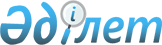 Об установлении квоты рабочих мест для лиц, состоящих на учете службы пробации уголовно-исполнительной инспекции, а также лиц, освобожденных из мест лишения свободы и несовершеннолетних выпускников интернатных организаций
					
			Утративший силу
			
			
		
					Постановление акимата Таскалинского района Западно-Казахстанской области от 31 мая 2012 года № 121. Зарегистрировано Департаментом юстиции Западно-Казахстанской области 20 июня 2012 года № 7-11-168. Утратило силу - постановлением акимата Таскалинского района Западно-Казахстанской области от 7 марта 2013 года № 67      Сноска. Утратило силу - постановлением акимата Таскалинского района Западно-Казахстанской области от 07.03.2013 № 67 (вводится в действие по истечении десяти календарных дней со дня первого официального опубликования)      В соответствии с Законом Республики Казахстан от 23 января 2001 года "О местном государственном управлении и самоуправлении в Республике Казахстан", Законом Республики Казахстан от 23 января 2001 года "О занятости населения" акимат района ПОСТАНОВЛЯЕТ:



      1. Установить квоту рабочих мест для лиц, состоящих на учете службы пробации уголовно-исполнительной инспекции, а также лиц, освобожденных из мест лишения свободы и для несовершеннолетних выпускников интернатных организаций в размере двух процентов от общей численности рабочих мест.



      2. Государственному учреждению "Таскалинский районный отдел занятости и социальных программ" в установленном законодательством порядке принять меры по направлению лиц, состоящих на учете службы пробации уголовно-исполнительной инспекции, а также лиц, освобожденных из мест лишения свободы и для несовершеннолетних выпускников интернатных организаций для трудоустройства на рабочие места в соответствии с установленной квотой.



      3. Контроль за исполнением настоящего постановления возложить на заместителя акима района Л. Жубанышкалиеву.



      4. Настоящее постановление вводится в действие по истечении десяти календарных дней после дня первого официального опубликования.      Аким района                      К. Мусин
					© 2012. РГП на ПХВ «Институт законодательства и правовой информации Республики Казахстан» Министерства юстиции Республики Казахстан
				